ΑΝΑΛΥΣΕΙΣ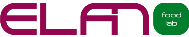                          ΤΡΟΦΙΜΩΝ ΚΑΙ ΝΕΡΟΥ (Ελαιοτριβεία)Δειγματοληψία από έμπειρους τεχνολόγους τροφίμων, μεταφορά δειγμάτων,ανάλυση από ΔΙΑΠΙΣΤΕΥΜΕΝΟ χημείο, έκθεση αποτελεσμάτων, σχόλια και εισηγήσειςγια βελτίωση, από εμπειρογνώμονα τεχνολόγο τροφίμων (εμπειρία άνω 25 ετών) τηλεφωνήστε στο 22468787 ELANLAB TESTING LTD (Ανεξάρτητο διαπιστευμένο εργαστήριο)Leoforos Strovolou & Elia Venezi  2A, Office 103, 2042 Strovolos, Nicosia. Tel:22468787, Fax:22468788, E-mail: elanlab@foodteccyprus.com ΠΕΡΙΓΡΑΦΗ ΔΕΙΓΜΑΤΟΣΠΑΡΑΜΕΤΡΟΙΚΟΣΤΟΣ €+VATΝερό ΜικροβιολογικήE.coli, Κολοβακτηρίδια, Εντερόκοκκος30 / δείγμαΝερό ΧημικήCa, Mg, Fe, Cl, K, Na, NH4, NO2, NO3, SO4, pH, Conductivity,  και Total Hardness70 / δείγμαΕλαιόλαδοΟξύτητα40 / δείγμαΕλαιόλαδοΥπεροξείδια60 / δείγμαΕλαιόλαδοΚ’s (Κ232,Κ270 ΔΚ)90 / δείγμαΕλαιόλαδοΠροφίλ λιπαρών οξέων80 / δείγμαΕλαιόλαδοΒαρέα μέταλλα (Αρσενικό, μόλυβδος)30/το κάθε μέταλλοΕλαιόλαδοΦυτοφάρμακα (Πακέτο screening method)Αναλόγως πακέτουΕλαιόλαδοPAH’sΑναλόγως πακέτουΠυρήναςΥπολειμματικό λάδι, για έλεγχο αποτελεσματικότητας εξαγωγής λαδιού25 / δείγμαΠροσωπικόΑνάλυση για Πιστοποιητικό Υγείας10 / άτομοΕλάχιστη Διατηρισημότητα (Shelf life)Μικροβιολογική & Οργανοληπτική ΑνάλυσηΑναλόγως ΠροϊόντοςΘρεπτικές αξίεςΣυσκευασμένων (βάση νέας νομοθεσίας 1169/2011)Ενέργεια, Λίπος, Κορεσμένα, Υδατάνθρακες, Σάκχαρα, Πρωτεΐνες, Αλάτι, Υγρασία, Τέφρα€100  / δείγμα + Δωρεάν Νομικές Συμβουλές για την ετοιμασία ετικετών!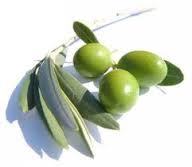 